Nazwa Wnioskodawcy: ………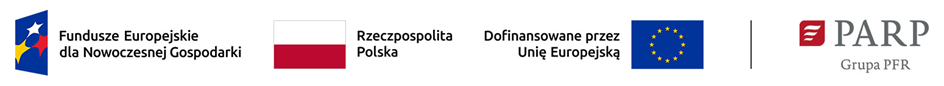 Oświadczenie WnioskodawcyOświadczam, że łączna kwota pomocy de minimis, de minimis w rolnictwie i rybołówstwie uzyskanej przez Przedsiębiorcę (jako jednego przedsiębiorcę w rozumieniu art. 2 ust. 2 rozporządzenia Komisji (UE) nr 1407/2013 z dnia 18 grudnia 2013 r. w sprawie stosowania art. 107 i 108 Traktatu o funkcjonowaniu Unii Europejskiej do pomocy de minimis 
(Dz. Urz. UE L 352 z 24.12.2013) w ciągu bieżącego roku i 2 poprzednich lat podatkowych wynosi - ……… euro (w przypadku nie uzyskania - wpisać zero)Jestem świadomy/a odpowiedzialności karnej za złożenie fałszywych danych lub złożenie fałszywych oświadczeń w związku z art. 47 ust. 2 ustawy z dnia 28 kwietnia 2022 r. 
o zasadach realizacji zadań finansowanych ze środków europejskich w perspektywie finansowej 2021-2027 (Dz. U. z 2022 r., poz. 1079)Podpis WnioskodawcyData